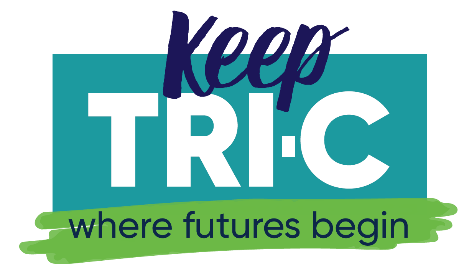 Just the FactsFACT:	After 50 years of wear and tear, technological change, and shifts in the job market, Tri-C's facilities need to be repaired, improved, and expanded.FACT: 	Tri-C is asking voters to support a bond issue that will cost less than $1.50 a month ($100,000 home valuation).FACT: 		The College will use the bond issue funds to:Update labs, equipment, and technology for workforce training and health care and other technical education programs that prepare students for good jobs, right here.Expand classrooms, labs, and equipment for advanced technology training programs like science, math, manufacturing, engineering, robotics, energy, public safety, security, and computers. Make essential building repairs to electrical, plumbing, security, technology and HVAC systems, and to provide access for people with disabilities. Every campus will be improved.FACT: 	In the last decade, when tight state budgets significantly cut funding for colleges, Tri-C worked hard to keep up its campuses, but to meet these needs, a bond issue is critical to provide the resources.FACT: 	85% of Tri-C graduates continue to live and work in Northeast Ohio and contribute to the economic growth of the region.FACT: 	For every $1 invested in Tri-C, the College provides a return of $10.50 in economic benefit to the community.FACT:	Tri-C is Ohio’s first and largest community college and serves 55,000 credit and non-credit students annually.FACT: 	Tri-C is the region’s leading provider of education for our area’s technical workforce, health care professionals, and students preparing to enter four-year degree programs. FACT:	More than 900,000 Cuyahoga County residents have come through     Tri-C’s doors to improve their lives.FACT:	The bond issue will protect the public’s investment in a vital community asset.FACT:		Early voting begins on October 11. Election Day is November 7. 